Мои родственники – участники Великой Отечественной Войны.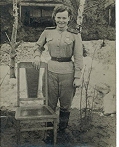 Вторая Мировая Война является крупнейшим вооружённым конфликтом в истории человечества. В ней принимали участие 62 страны из 73-х существующих на тот момент независимых государств. Это означает, что     около 80% населения земного шара оказались так или иначе вовлечены в  нее.Наверное, не существует такой российской семьи, которой бы не коснулась эта трагическая страница нашей истории, и моя семья также не является исключением.Я хочу рассказать о своей прабабушке – Николаевой Александре Филипповне. Она родилась 14 мая 1922 года в городе Казань, здесь же закончила школу и поступила в университет, мечтала стать инженером. Однако ее мечтам было не суждено сбыться. 22 июня 1941 г. в 4 ч. утра без объявления войны после артиллерийской и авиационной подготовки главные силы Вермахта и войска германских союзников (около 190 дивизий) внезапно начали мощное наступление по всей западной границе СССР от Чёрного до Балтийского моря.Спустя несколько месяцев прабабушка осознала, что не может оставаться в стороне, и отправилась во Ржев для обучения. Пройдя там курсы радистов, она была зачислена в авиаполк.Ее полку довелось побывать в самых различных областях боевых действий. После вытеснения вражеских войск в Крыму, они были направлены в Румынию, участвовали в бомбардировке Бухареста.Закончила же войну прабабушка в Югославии. Их авиаполк активно готовился к переброске в Австрию и продолжению борьбы там, однако известие о победе СССР пришло буквально за несколько часов до начала отправки.Непосредственно в боевых вылетах Александра Филипповна, будучи радисткой, не участвовала, практически всегда оставаясь в штабе, однако ее преданная служба была замечена руководством. В 1945 году лейтенант Николаева Александра Филипповна была награждена Орденом Отечественной Войны II степени.После завершения войны, Александра Филипповна вернулась на свою малую родину, в Казань, начала карьеру химика и создала семью. Она умерла в возрасте 76 лет, до самой старости сохраняя бодрость духа и твердость характера. Наша семья очень ею гордится.Подготовила Марьина Виталия,гр. 4110.